7. razred  Informatika – izborni, 20.4.2020.(ponedjeljak)Silvana Smoljan, e-mail osscerin@gmail.comNastavna cjelina: Proračunske tabliceNastavna jedinica: Funkcije – najveća i najmanja vrijednostProšli put smo pogledali prezentaciju pa ukoliko se trebamo podsjetiti ponovo ćemo pozvati od 30.3. prezentaciju Funkcije koja se nalazila u privitku.Naučili smo funkcije (formule) za zbrajanje i srednju vrijednost (prosjek)Danas ćemo naučiti formule za najmanju (minimum) i najveću (maksimum) vrijednost:Označimo ćeliju u koju ćemo upisati najveću (ili najmanju) vrijednost i napišemo znak jednakosti (možemo kliknuti na znak jednakosti na traci formula)U okviru s imenom upišemo funkciju max za najveću ili min za najmanju vrijednostU dijaloškom okviru odredimo raspon ćelija unutar kojih tražimo vrijednost, pritisnemo enter, a zatim potvrdimo na okili upišemo =max(raspon ćelija)=min(raspon ćelija)Primjer:Naći najmanju i najveću vrijednost u tablici (potrošnja goriva po danima automobila)Pa bi rezultati tablice bili(izračunamo formulom u prvoj ćeliji pa zatim automatskim povlačenjem dobijemo rezultate u drugim ćelijama-automatsko kopiranje formula-lekcija):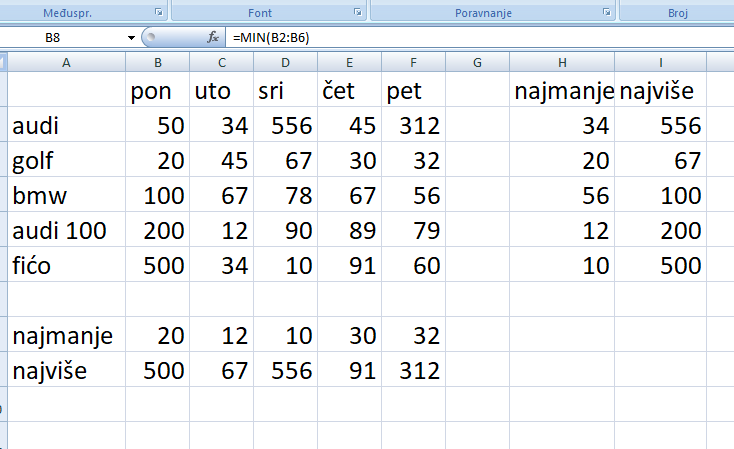 Boldirano (potamnjeno) prepiši u bilježnicu.Zadatak isti kao prošli put, dodati još sadržaj današnje lekcije(ponovljeno od prošli put)Zadatak:Napravi tablicu u Excelu po imenom zaključno.xlsNaslov spoji ćelije i upiši prolaznost na kraju 7.razredaU zaglavlje unesi pet predmeta (po želji)Upiši  pet imena, unesi zaključne ocjene  izračunaj prolaznu ocjenu (zaključnu, odnosno prosječnu) pomoću formule averageIzračunaj najmanju i najveću ocjenu pomoću formula min i maxUokviri tablicu i osjenči zaglavljeNapravi grafikon sa učenicima i predmetima(u prilogu pogledaj sličan urađen zadatak)Ako nemate excela možete cijeli postupak zadatka zapisati u bilježnicu i poslati.Za sve nejasnoće pri  izradi zadaće obratite mi se na mail osscerin@gmail.com 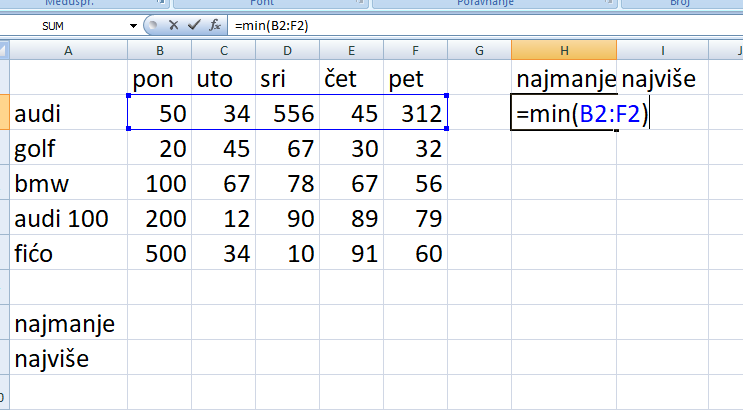 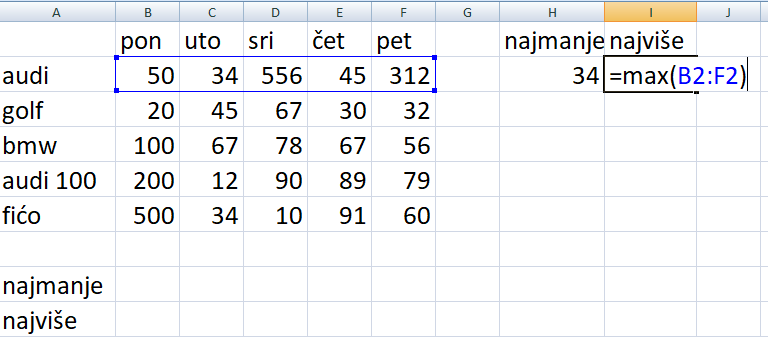 